Tilldelningsbeslut entreprenadupphandling av ombyggnad och tillbyggnad skolkök i Skuru Skola Förslag till beslutKommunstyrelsens stadsutvecklingsutskott beslutar att tilldelningsbeslut ges till anbudsgivare nr 1. Kontrakt tecknas med antagen anbudsgivare avseende upphandling av skolkök, Skuru skola, ombyggnad och tillbyggnad.Detta beslut fattas med stöd av punkten 18 i kommunstyrelsens delegationsordning.SammanfattningNacka kommun har upphandlat ombyggnad och tillbyggnad av köket i Skuru skola  med förenklat förfarande enligt Lagen om offentlig upphandling (LOU) 4 kap. 2 anbud har inkommit.De inkomna anbuden har utvärderats av representanter från inköpsenheten och byggenheten Byggenheten föreslår att Nacka kommun antar anbudsgivare nr 1.ÄrendetSkolans kök är i stort behov av renovering. Objektet omfattar ombyggnad av befintlig matsal, skolkök med personalutrymmen samt tillbyggnad av nytt sophus. Objektet omfattar även en tillbyggd matsal .Nacka kommun har upphandlat ombyggnad och tillbyggnad av köket i Skuru skola med förenklat förfarande enligt Lagen om offentlig upphandling (LOU) 4 kap. Upphandlingen har annonserats i e-avrop och på kommunens hemsida. 2 anbud har inkommit. De inkomna anbuden har utvärderats av representanter från inköpsenheten och byggenheten. Anbudsgivare nr 1 har kvalificerat sig som vinnare. Kontrakt ska tecknas med antagen anbudsgivare. Prövningen av anbuden har skett i enlighet med förfrågningsunderlaget. Kvalificeringskraven enligt 10 kap 1-4 §§ LOU har granskats och kommunen har använt sig av begränsad kontroll, (LOU 11 kap. 17 §). 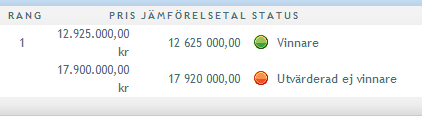 Utvärderingstabell av inkomna anbud. Lars Nylund				Sten LenksjöEnhetschef				ProjektledareByggenheten